ОПРОСНЫЙ ЛИСТ ДЛЯ ЗАКАЗА ВОЗДУШНОГО ТЕПЛООБМЕННИКАСВЕДЕНИЯ О ЗАКАЗЧИКЕТип теплообменникаТип теплообменникаТип теплообменникаТип теплообменникаТип теплообменникаТип теплообменникаТип теплообменникаТип теплообменникаТип теплообменникаТип теплообменникаТип теплообменникаНагреватель / HeatingНагреватель / HeatingНагреватель / HeatingОхладитель / CoolingОхладитель / CoolingКонденсатор / CondensignКонденсатор / CondensignКонденсатор / CondensignИспаритель / EvaporatingИспаритель / EvaporatingИспаритель / Evaporating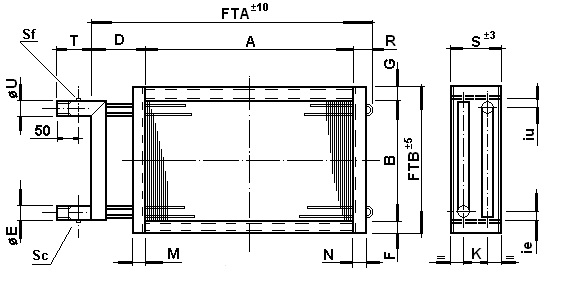 FTAFTAFTBFTBSSAABBGGFFMMNNRRTTØ EØ EØ UØ UieieiuiuKKDDГеометрия и материалыГеометрия и материалыРядность теплообменника / Rows N.Рядность теплообменника / Rows N.Шаг между ламелями /              Fins stepШаг между ламелями /              Fins stepМатериал трубки /Tube materialМатериал трубки /Tube materialМатериал ламелей /              Fins materialМатериал ламелей /              Fins materialМатериал ламелей /              Fins materialГеометрия и материалыГеометрия и материалыВоздухРасход воздуха / Flow rateРасход воздуха / Flow rateРасход воздуха / Flow rateРасход воздуха / Flow rateРасход воздуха / Flow rateРасход воздуха / Flow rateм³/часм³/часм³/часм³/часВоздухСкорость воздуха / VelocityСкорость воздуха / VelocityСкорость воздуха / VelocityСкорость воздуха / VelocityСкорость воздуха / VelocityСкорость воздуха / Velocityм/см/см/см/сВоздухОтносительная влажность на входе / Relative humidityОтносительная влажность на входе / Relative humidityОтносительная влажность на входе / Relative humidityОтносительная влажность на входе / Relative humidityОтносительная влажность на входе / Relative humidityОтносительная влажность на входе / Relative humidity%%%%ВоздухТемпература воздуха / Air tempТемпература воздуха / Air tempТемпература воздуха / Air tempТемпература воздуха / Air tempТемпература воздуха / Air tempТемпература воздуха / Air temp вход вход°C°CВоздухТемпература воздуха / Air tempТемпература воздуха / Air tempТемпература воздуха / Air tempТемпература воздуха / Air tempТемпература воздуха / Air tempТемпература воздуха / Air temp выход выход°C°CРабочая средаТемпература теплоносителя (для водяных и гликолевых теплообменников) /  Water/glycol tempТемпература теплоносителя (для водяных и гликолевых теплообменников) /  Water/glycol tempТемпература теплоносителя (для водяных и гликолевых теплообменников) /  Water/glycol tempТемпература теплоносителя (для водяных и гликолевых теплообменников) /  Water/glycol tempТемпература теплоносителя (для водяных и гликолевых теплообменников) /  Water/glycol tempТемпература теплоносителя (для водяных и гликолевых теплообменников) /  Water/glycol tempвходвход°C°CРабочая средаТемпература теплоносителя (для водяных и гликолевых теплообменников) /  Water/glycol tempТемпература теплоносителя (для водяных и гликолевых теплообменников) /  Water/glycol tempТемпература теплоносителя (для водяных и гликолевых теплообменников) /  Water/glycol tempТемпература теплоносителя (для водяных и гликолевых теплообменников) /  Water/glycol tempТемпература теплоносителя (для водяных и гликолевых теплообменников) /  Water/glycol tempТемпература теплоносителя (для водяных и гликолевых теплообменников) /  Water/glycol tempвыходвыход°C°CРабочая средаСостав гликоля / Марка фреона (для гликолевых или фреоновых теплообменников соответственно)Glycol / freon typeСостав гликоля / Марка фреона (для гликолевых или фреоновых теплообменников соответственно)Glycol / freon typeСостав гликоля / Марка фреона (для гликолевых или фреоновых теплообменников соответственно)Glycol / freon typeСостав гликоля / Марка фреона (для гликолевых или фреоновых теплообменников соответственно)Glycol / freon typeСостав гликоля / Марка фреона (для гликолевых или фреоновых теплообменников соответственно)Glycol / freon typeСостав гликоля / Марка фреона (для гликолевых или фреоновых теплообменников соответственно)Glycol / freon typeРабочая средаТемпература испарения фреона (для фреоновых теплообменников) / Evaporation temperatureТемпература испарения фреона (для фреоновых теплообменников) / Evaporation temperatureТемпература испарения фреона (для фреоновых теплообменников) / Evaporation temperatureТемпература испарения фреона (для фреоновых теплообменников) / Evaporation temperatureТемпература испарения фреона (для фреоновых теплообменников) / Evaporation temperatureТемпература испарения фреона (для фреоновых теплообменников) / Evaporation temperature°C°C°C°CМощность теплообменника / Heat exchanger capacityМощность теплообменника / Heat exchanger capacityМощность теплообменника / Heat exchanger capacityМощность теплообменника / Heat exchanger capacityМощность теплообменника / Heat exchanger capacityМощность теплообменника / Heat exchanger capacityМощность теплообменника / Heat exchanger capacityкВткВткВткВтДополнительные комментарии:Дополнительные комментарии:Дополнительные комментарии:Дополнительные комментарии:Дополнительные комментарии:Дополнительные комментарии:Дополнительные комментарии:Дополнительные комментарии:Дополнительные комментарии:Дополнительные комментарии:Дополнительные комментарии:ОрганизацияФ.И.О.ДолжностьКонтактный телефонE-mailweb